Robert Smith        Category Manager[Today’s Date][341 Company Address]
[Company City, State xxxxx]
[(xxx) xxx-xxxx]
[hiring.manager@gmail.com]Dear [Mr./Mrs./Ms.] [Hiring Manager’s Name],This letter is regarding my interest in applying for the post of a Category Manager at [XXYYZZ organization]. My …… years of working in the same position at [XXYYZZ organization] match well with the specifications required for the right outcomes in this job.With a strong network of professional, management, educational qualifications and experience in handling vendors and projects - I will surely deliver positive outcomes as per your organization needs. My extensive experience in the role helped me understand various procedures and guidelines surrounding the field like - Development of marketing and selling Strategies.Development of competitive marketing and success elements.Assisting in coordination and preparation of tactical business plans for sale of various products.Development of category marketing plans.Development of investment plans to maximize sales.Assisting in capital budgeting and expense management plans.Respond to customer's queries about the existing and new products.Implementation of monthly promotional and branding solutions to achieve sales goals.Negotiation of price changes with vendors and projects.Analysing the available data to drive sales.Given an opportunity, I assure you to give my best to this job and become an asset to your organization.Looking forward to hearing from you soon.Sincerely,[Your Name]1737 Marshville Road, Alabama, (123)-456-7899, info@qwikresume.com, www.qwikresume.com© This Free Cover Letter is the copyright of Qwikresume.com. Usage Guidelines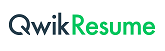 